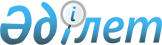 О внесении изменения в приказ Министра юстиции Республики Казахстан от 30 ноября 2020 года № 677 "О внесении изменений в приказ Министра юстиции Республики Казахстан от 29 августа 2018 года № 1349 "Об утверждении Правил проведения экспертизы заявок на селекционные достижения, объекты промышленной собственности, товарные знаки и наименования мест происхождения товаров, регистрацию топологий интегральных микросхем"Приказ Министра юстиции Республики Казахстан от 8 декабря 2020 года № 732. Зарегистрирован в Министерстве юстиции Республики Казахстан 8 декабря 2020 года № 21734
      В соответствии с пунктом 13-1 Закона Республики Казахстан от 16 июля 1999 года "Патентный закон Республики Казахстан" № 427, Указом Президента Республики Казахстан от 16 марта 2020 года "О мерах по обеспечению социально-экономической стабильности" № 286 ПРИКАЗЫВАЮ:
      1. Внести в приказ Министра юстиции Республики Казахстан от 30 ноября 2020 года № 677 "О внесении изменений в приказ Министра юстиции Республики Казахстан от 29 августа 2018 года № 1349 "Об утверждении Правил проведения экспертизы заявок на селекционные достижения, объекты промышленной собственности, товарные знаки и наименования мест происхождения товаров, регистрацию топологий интегральных микросхем" (зарегистрирован в Реестре государственной регистрации нормативных правовых актов № 21707, опубликован 4 декабря 2020 года в Эталонном контрольном банке нормативных правовых актов) следующее изменение:
      пункт 4 изложить в следующей редакции:
      "4. Настоящий приказ вводится в действие со дня его первого официального опубликования.". 
      2. Департаменту по правам интеллектуальной собственности Министерства юстиции Республики Казахстан в установленном законодательством Республики Казахстан порядке обеспечить:
      1) государственную регистрацию настоящего приказа;
      2) размещение настоящего приказа на официальном интернет-ресурсе Министерства юстиции Республики Казахстан.
      3. Контроль за исполнением настоящего приказа возложить на курирующего вице-министра юстиции Республики Казахстан.
      4. Настоящий приказ вводится в действие со дня его первого официального опубликования.
					© 2012. РГП на ПХВ «Институт законодательства и правовой информации Республики Казахстан» Министерства юстиции Республики Казахстан
				
      Министр юстиции 
Республики Казахстан 

М. Бекетаев
